Bu form Bakanlığımız Destek Hizmetleri Genel Müdürlüğünün 26.08.2020 tarihli ve 4301423-136.E.11385132 sayılı yazısı doğrultusunda hazırlanmıştır.KONTROL BASAMAKLARI*İzolasyon kuralları ve hastalığın yayılmaması için, "Eğitim Kurumlarında Hijyen Şartlarının Geliştirilmesi ve Enfeksiyon Önleme Kılavuzu’nda belirtilen şartlar yerine getirilmelidi*Çalışan, sağlık kuruluşu tarafından işe başlamasında sakınca bulunmadığına dair (işe dönüş) rapor ile işvere nini bilgilendirerek işine devam eder.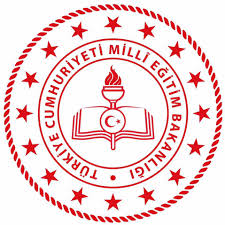 TC. OLTU KAYMAKAMLIĞIOLTU MESLEKİ VE TEKNİK ANADOLU LİSESİ MÜDÜRLÜĞÜVAKA BİLDİRİM FORMUDoküman NoFR-14TC. OLTU KAYMAKAMLIĞIOLTU MESLEKİ VE TEKNİK ANADOLU LİSESİ MÜDÜRLÜĞÜVAKA BİLDİRİM FORMUYayın Tarihi11/09/2020TC. OLTU KAYMAKAMLIĞIOLTU MESLEKİ VE TEKNİK ANADOLU LİSESİ MÜDÜRLÜĞÜVAKA BİLDİRİM FORMURevizyon NoTC. OLTU KAYMAKAMLIĞIOLTU MESLEKİ VE TEKNİK ANADOLU LİSESİ MÜDÜRLÜĞÜVAKA BİLDİRİM FORMURevizyon Tarihi.TC. OLTU KAYMAKAMLIĞIOLTU MESLEKİ VE TEKNİK ANADOLU LİSESİ MÜDÜRLÜĞÜVAKA BİLDİRİM FORMUKurum Kodu147185TC. OLTU KAYMAKAMLIĞIOLTU MESLEKİ VE TEKNİK ANADOLU LİSESİ MÜDÜRLÜĞÜVAKA BİLDİRİM FORMUSayfa No2/2OKUL/KURUM ADIOLTU MESLEKİ VE TEKNİK ANADOLU LİSESİOLTU MESLEKİ VE TEKNİK ANADOLU LİSESİCOVIT-19 POZİTİF                       TEMASLI (karantinada )                  COVIT-19 POZİTİF                       TEMASLI (karantinada )                  COVIT-19 POZİTİF                       TEMASLI (karantinada )                  ADI SOYADIT.C.NO TELEFONCOVIT-19 TEST SONUÇ TARİHİRAPOR BİTİŞ TARİHİCOVIT-19 POZİTİF ÇALIŞAN/ÖĞRENCİNİN  KURUM İÇİ TEMASLILARI COVIT-19 POZİTİF ÇALIŞAN/ÖĞRENCİNİN  KURUM İÇİ TEMASLILARI COVIT-19 POZİTİF ÇALIŞAN/ÖĞRENCİNİN  KURUM İÇİ TEMASLILARI ADI SOYADIGÖREVİTELEFON NO’SU1-2-3-4-5-NOİŞLEMEVETHAYIRAÇIKLAMA1Covid-19 Belirtileri Olan Çalışanın  diğer çalışanlardan İzolasyonu sağlandı mı?(Bkz. Eğitim Kurumlarında Hijyen Şartlarının Geliştirilmesi ve Enfeksiyon Önleme Kılavuzu)2Enfekte çalışanın temas ettiği diğer çalışanlar tespit edildi mi?3Sağlık Bakanlığı İletişim Merkezi 184 aranarak bilgilendirildi ve yetkilinin talimatları doğrultusunda iş ve işlemler gerçekleştirildi mi?4Enfekte olduğu doğrulanmış çalışanın işyerinde çalıştığı ve temas ettiği alanların dezenfeksiyon işlemi 1/10 oranında sulandırılmış sodyum hipoklorit ile yapıldı mı?5Çalışan, sağlık kuruluşları tarafından verilen raporları okul yönetimine  uzaktan ileti araçları ile bildirdi mi?DİĞER: Belirtmek istediğiniz durum varsa bu bölüme yazınız.DİĞER: Belirtmek istediğiniz durum varsa bu bölüme yazınız.DİĞER: Belirtmek istediğiniz durum varsa bu bölüme yazınız.DİĞER: Belirtmek istediğiniz durum varsa bu bölüme yazınız.DİĞER: Belirtmek istediğiniz durum varsa bu bölüme yazınız.